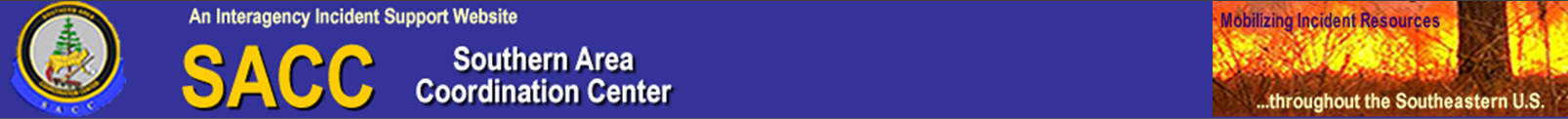 SOUTHERN FIRE BEHAVIOR OUTLOOK*This is a general fire behavior outlook for the Southern Geographic Area.  It is intended to provide wildland fire managers with an overall view of fire behavior potential and to assist wildland firefighters with making sound decisions and maintaining situational awareness based on current and expected fire behavior.  This outlook is not intended to replace onsite observations or spot weather forecasts issued by the National Weather Service.Some products provided in the outlook often are not updated prior to posting.  Refer to updated information on the Southern Area Coordination Center Website as it becomes available: http://gacc.nifc.gov/sacc/index.htmFire Weather Summary:***Red Flag Warnings/Fire Weather Watches and Advisories***There will be Red Flag Warnings in FLZ007, FLZ009, FLZ010 and FLZ011.   The Warning will last from 1:00 PM until 6:00 PM.For complete Watch information: NWS Red Flag Warning  For complete fire weather information and specific detailed forecasts see:http://www.weather.govRefer to the MesoWest Regional Surface Maps to access weather observations.http://mesowest.utah.edu/index.htmlFor updated fire danger and fuel moisture values link to:http://wfas.net/Fuels Conditions:  State of the Fuels will be updated weekly or as the conditions warrant. Observed 10 Hr FM Thursday August 25, 2011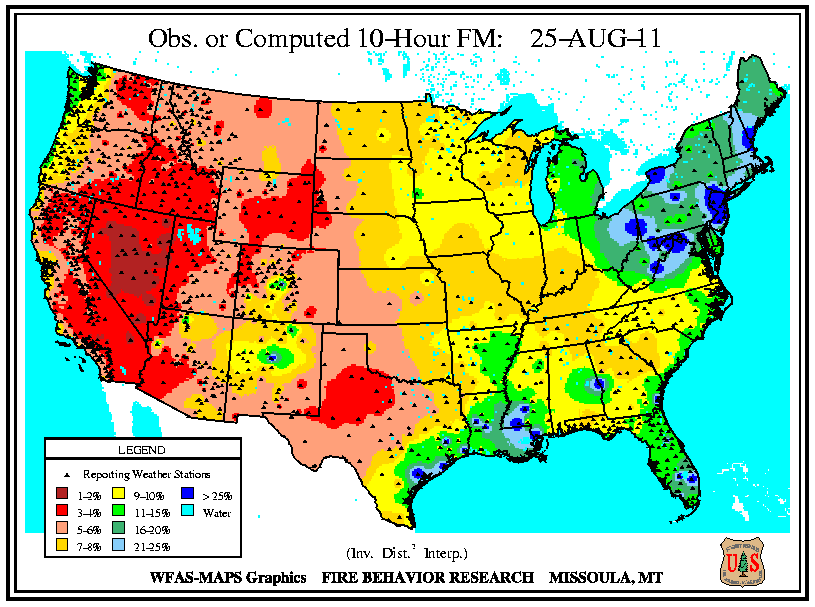 The 10 hour fuel moistures are decreasing with the higher temperatures and lower day time relative humidities. Fires are becoming more resistant to control. With lower fuel moistures in the 100 and 1000 hours it is taking longer to control the fires and extinguish the residual heat in the larger fuels. In many areas the larger down fuels are consuming to white ash.  WFAS—10 Hour Forecast Fuel Moisture			      WFAS — KDBI       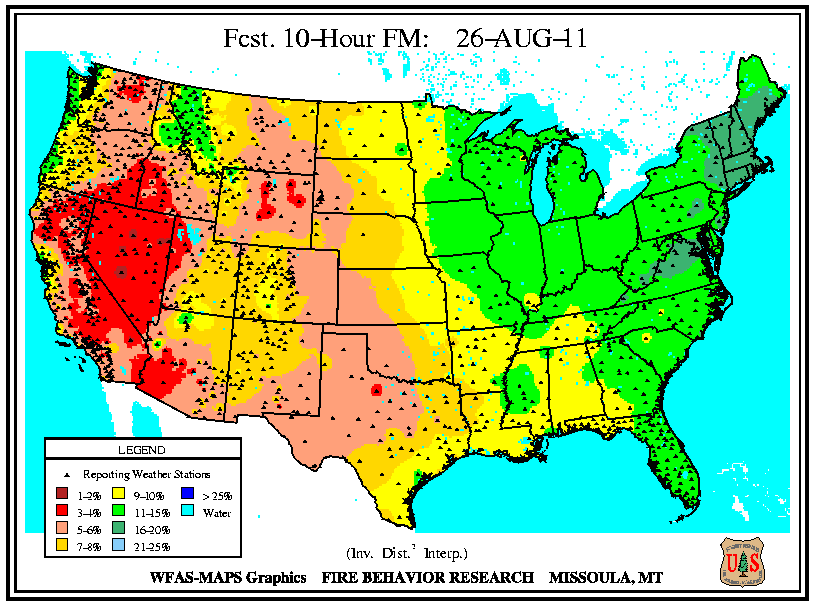 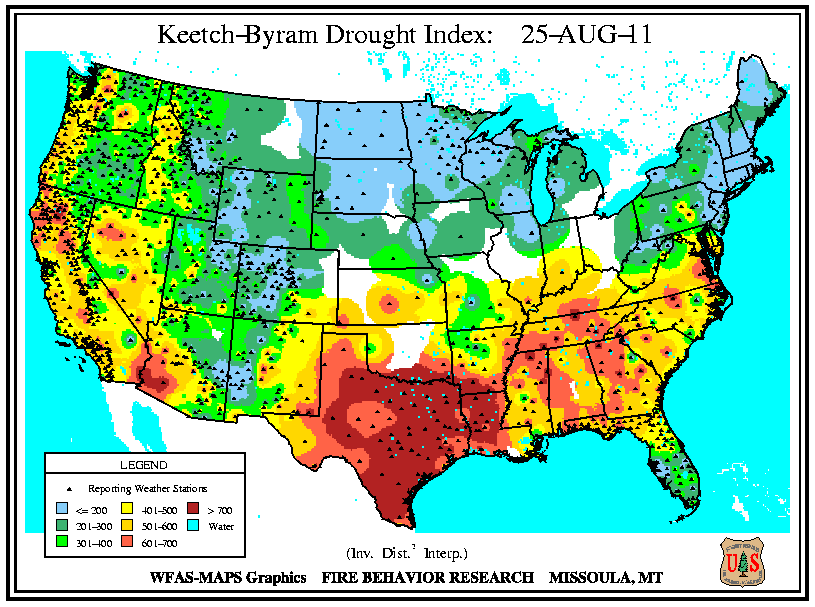 Southern Area – 24 hour precip, for August 25, 2011 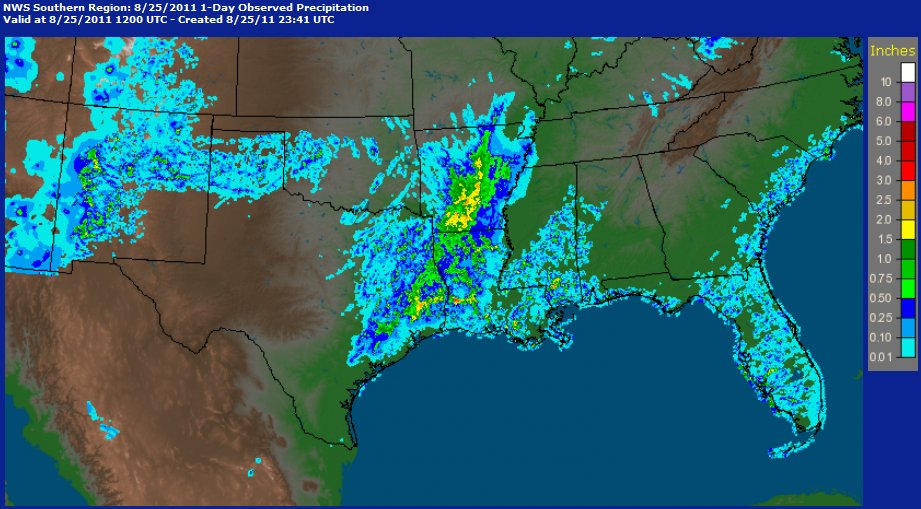 Southern Area ERC-G Summary Ending Aug 25, 2011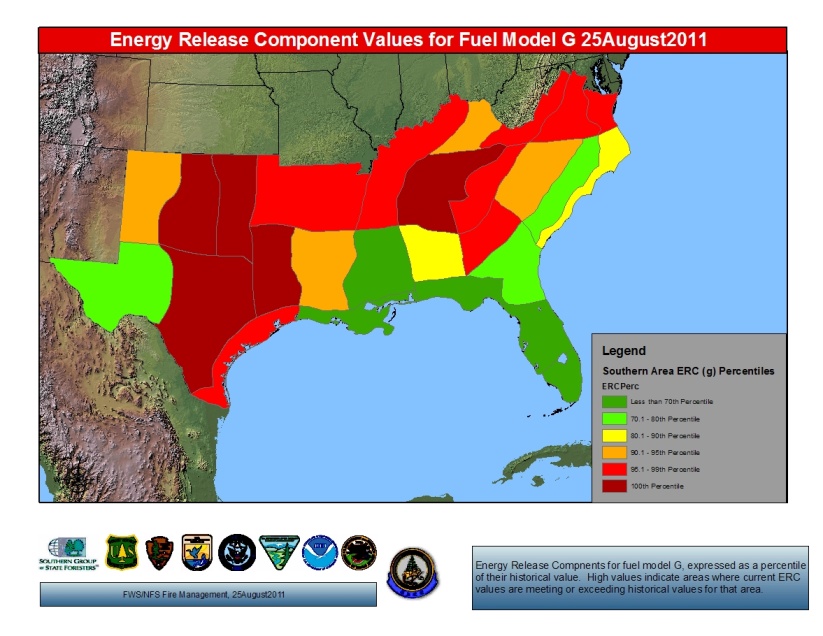 Fire Behavior Outlook Base all actions on current and expected behavior of the fire. Change in wind direction could cause a flanking fire to become a head fire.Central TexasVery High probability of large fire growth.  Fires can be fuel and or terrain driven with low wind speeds.  Fine fuel moistures continue to be extremely dry. With the Low RH recovery you could see fires become more active earlier in the day. Any new starts have the potential to become a large fire with light winds. Drought stress on oaks increases the fuel load and allows rapid escalation to extreme behavior.Western and North Central Texas High probability of large fire growth. High temperatures combined with low relative humidity and low fine fuel moisture will allow any new starts to have the potential to become a large fire with light wind speeds. Low fuel moistures in the larger fuels could increase the intensity of any fires in areas with large ground fuels.  Expect to see high rates of spread influence from thunderstorms. West Oklahoma, Texas Panhandle and East Texas, Alabama and Western GeorgiaModerate probability of large fire growth. High temperatures combined with low relative humidity and low fine fuel moisture allows any new starts to have the potential to become a large fire. Fine fuel moistures continue to remain low. Extremely unstable atmospheric conditions in Alabama and Georgia can contribute to large fire potential.  Precipitation in Eastern TX, south of Lufkin, has increased fuel moistures and increased RH allowing the area to downgrade from High. Coastal Region of Texas, Louisiana, Arkansas, Northeast Oklahoma, and Geographic Area East of the Mississippi	Low fire behavior expected.  These areas continue to receive some scattered precipitation and ERC remains moderately low.  The good RH recovery over night will help increase the fine fuel moistures.  Ignitions may become established but should not spread rapidly. 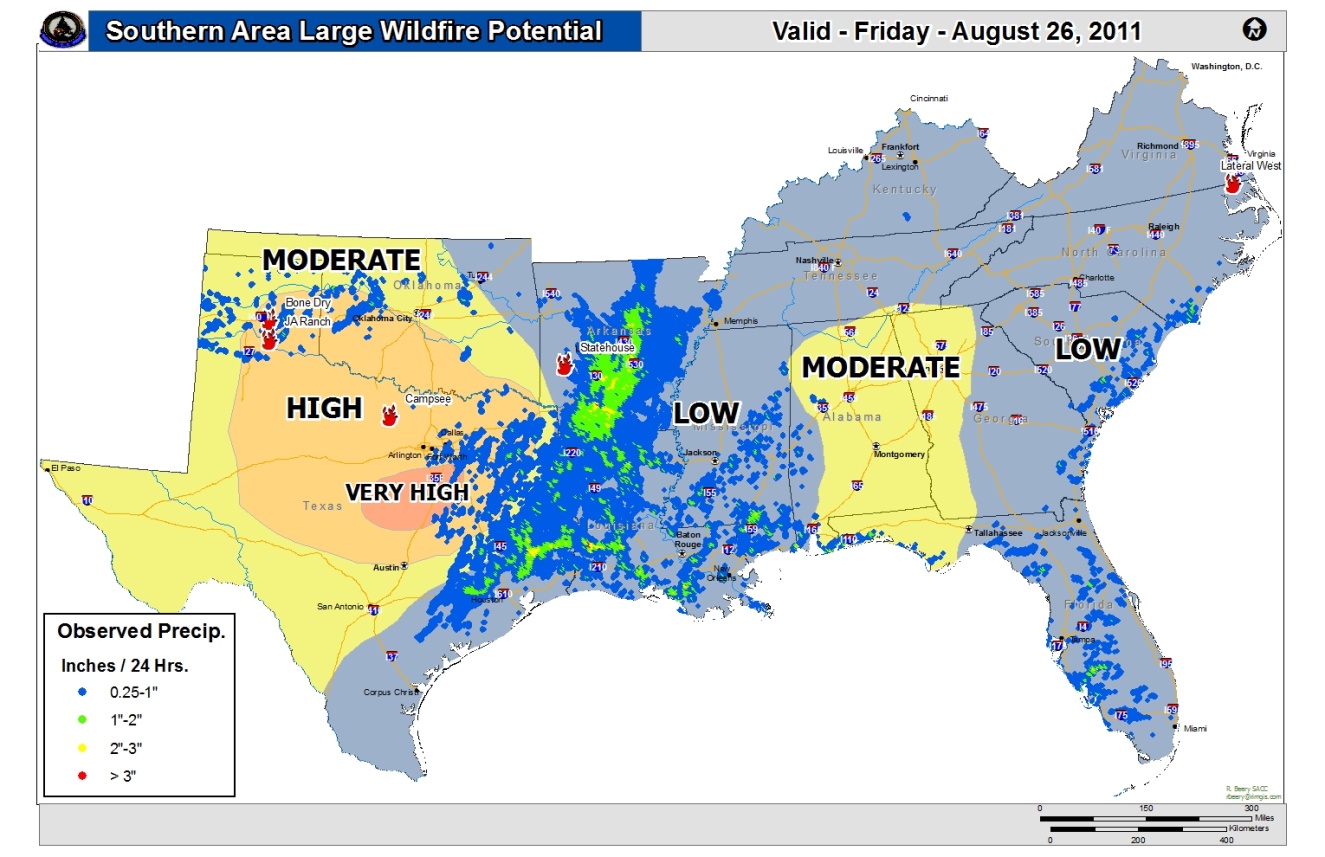 This product is intended to depict GENERAL fire behavior potential in the Southern Area.  Information summarized from various sources applicable to the geographic area scale and is not intended to provide site specific fire behavior conditions.  Individual fire behavior forecasts using fuels, weather and topography must be used for specific incidents.FIRE BEHAVIOR INTERPRETATION:  Visual assessment of active flame length and evaluation of potential effectiveness of various resources and capabilities.  The implications of observed or expected fire behavior are critical components of suppression strategies and tactics, in particular terms of determining resistance to control, effectiveness and safety of various resources.Outlook: 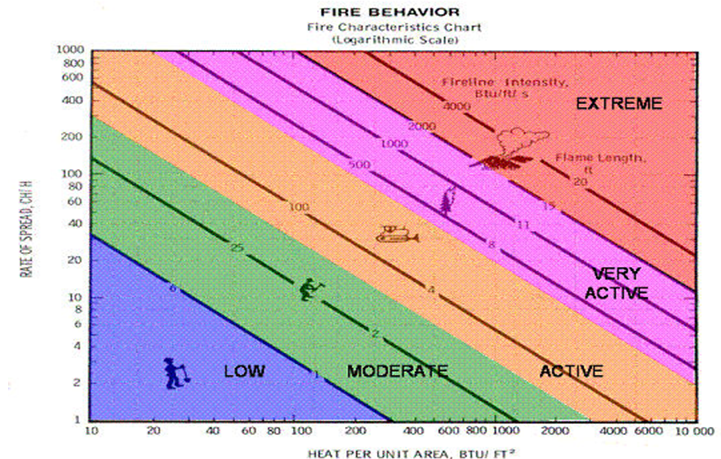 Frontal passage over a fire could see a switch in wind direction. West could see increased fire behavior and large fire potential rise as the high temperatures and low relative humidities continue to dominate the areas. East could see some moderation in the 1 hour fuel moistures with the good overnight humidity recoveries. Fires that get established in large fuels and dry soils will prolong incident duration. Stay updated by viewing the Southern area 7 day Significant Fire Potential product:http://gacc.nifc.gov/sacc/predictive/outlooks/Fire_Potential.htmLonger range outlooks reference the Climate Prediction Center link:http://www.cpc.ncep.noaa.gov/index.phpFORECAST VALID FOR: August 26, 2011DATE/TIME ISSUED:  August 26/0930NEXT UPDATE: August 27, 2011SIGNED:  Robb Beery FIRE BEHAVIOR ADJECTIVE RATINGFLAME LENGTH (FEET)INTERPRETATION FOR FIRE MANAGEMENTLOW0-4Generally attack at the head or flanks are successful, handline should hold fire with very little resistant to control. MODERATE4-8Fire is too intense for direct attack at the head.   Handline cannot be relied upon, additional support from engine, dozer, tractor plow or air support is needed.HIGH8-11Fire can present control problems; torching, crowning and spotting can be expected.  Control efforts at head of fire are often ineffective.VERY HIGH11+Crown runs, intense surface burning and spotting are common; control efforts at head are ineffective.EXTREMEAlthough uncommon, can best be described as erratic fire behavior that goes beyond human methods of control or prediction.  Rare events such as well developed and sustained fire whirls, independent crowning and plume dominated fire growth.